IRO.271.2.18.2022.MKGZałącznik nr 6d do SWZ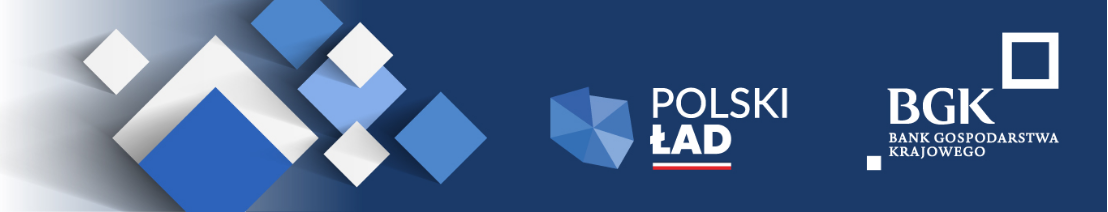 ZAMAWIAJĄCY: Gmina Piekoszówul. Częstochowska 66a26-065 PiekoszówWYKAZ WYKONANYCH DOSTAW(dotyczy Zadania nr 4)W związku z przetargiem na zamówienie publiczne pn.: „Budowa i wyposażenie Punktu Selektywnej Zbiórki Odpadów Komunalnych na terenie gminy Piekoszów wraz z zakupem urządzeń komunalnych” na potwierdzenie spełnienia warunku, o którym mowa w Rozdziale VI pkt 1) ppkt 1.4 SWZ oświadczam, że wykonałem następujące dostawy:Uwaga: Wykonawca jest zobowiązany załączyć dowody określające, czy dostawy te zostały wykonane należycie, w szczególności czy zostały wykonane zgodnie z przepisami prawa i prawidłowo ukończone.Uwaga: Wykonawca składa powyższy wykaz na wezwanie Zamawiającego – nie składa go wraz z ofertą.________________________________(miejscowość) (data) ________________________________podpisy osób/osoby wskazanych w dokumencie uprawniającym do występowania w obrocie prawnym lub posiadających pełnomocnictwo.Pieczęć firmowa wykonawcyLp.Rodzaj dostawWartość brutto PLNData wykonania(początek i zakończenie)Miejsce wykonaniaPodmiot na rzecz którego dostawy zostały wykonane1.2.…